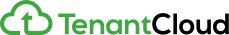 Accept  the rental applications online and get the best tenantsAccept  the rental applications online and get the best tenantsNEBRASKA RENTAL APPLICATION  FORMDate of Application: ________________________________________________________________________________________________Property Address: _______________________________________________________________  Unit No.: ________________________City, State, Zip Code: ________________________________________________________________________________________________ApplicantFirst Name _______________________________ Middle Initial __________________________ Last Name ________________________Date of Birth _____________________________________ Social Security Number ____________________________________________Phone Number ______________________________________________ Email Address __________________________________________Driver’s License No. _____________________________________________ Driver’s License State of Issue ______________________Residence HistoryProvide at least __________ years of history.Current Address __________________________________________________________________________________  Unit No. __________City, State, Zip Code ___________________________________________________________________________________________________Dates of Residence: From ______/______ To ______/______ Monthly Rent $_______________________________________________Reason For Moving ____________________________________________________________________________________________________Check one:   Own    Rent    Other (specify) ______________________________________________________________________________If Rent, Name of Landlord __________________________________ Landlord Phone No. _____________________________________Previous Address ________________________________________________________________  Unit No. ___________________________City, State, Zip Code ___________________________________________________________________________________________________Dates of Residence: From ______/______ To ______/______ Monthly Rent $_______________________________________________Reason For Moving ____________________________________________________________________________________________________Check one:   Own    Rent    Other (specify) _______________________________________________________________________________If Rent, Name of Landlord ____________________________ Landlord Phone No. ____________________________________________Have you ever been evicted? (Check one)  Yes  NoIf yes, provide explanation ____________________________________________________________________________________________Have you ever broken a lease? (Check one)  Yes  NoIf yes, provide explanation _____________________________________________________________________________________________ CURRENT EMPLOYMENTCompany: __________________________ Occupation/Title: _______________________________________________________________How Long? _________________________ Gross Income: $____________________________________ (From Prior Year Tax Filing)Street Address: ________________________________________________________________________________________________________City: _______________________________ State: _________________________ Supervisor: _______________________________________PREVIOUS EMPLOYMENTCompany: _________________________________________________ Occupation/Title: ________________________________________How Long? _________________________________ Gross Income: $_________________________________________________________)Street Address: ________________________________________________________________________________________________________City: ______________________ State: __________________________ Supervisor: _______________________________________________Other Sources of Income(Provide any other sources of income that you want the Landlord to consider.)Source of Income ______________________________________________________ Amount of Income $__________________________Source of Income ______________________________________________________ Amount of Income $__________________________Source of Income ______________________________________________________ Amount of Income $__________________________FINANCIAL INFORMATIONBank: _________________ Account # _______________ Routing # ___________________________________________________________Branch Location ____________________________ Type:  Checking  Savings        Bank: _________________ Account # _______________ Routing # ___________________________________________________________Branch Location ____________________________ Type:  Checking  Savings        Credit Card: _________________ Card # _____-_____-_____-_____ Limit: $___________________________________________________ Visa  MasterCard  Discover  Amex  Diner’s ClubCredit Card: _________________ Card # _____-_____-_____-_____ Limit: $___________________________________________________ Visa  MasterCard  Discover  Amex  Diner’s ClubCredit Card: _________________ Card # _____-_____-_____-_____ Limit: $___________________________________________________ Visa  MasterCard  Discover  Amex  Diner’s ClubVehicles to be Parked at PropertyVehicle Make _____________________ Model ____________________ Year ____________________________________________________Color ____________ License Plate Number __________________________State___________________________________________________Vehicle Make _____________________ Model ____________________ Year ____________________________________________________Color ____________ License Plate Number __________________________State _____________________________________________________PetsDo you have any pets? (Check one)  Yes  NoIf Yes, Type ________________ Breed ___________________________________________ Weight _________________________________PERSONAL REFERENCESFull Name: ____________________________ Relationship: __________________________________________________________________E-Mail: ____________________________ Phone: _____________________________________________________________________________Full Name: ____________________________ Relationship: __________________________________________________________________E-Mail: ____________________________ Phone: _____________________________________________________________________________Full Name: ____________________________ Relationship: __________________________________________________________________E-Mail: ____________________________ Phone: _____________________________________________________________________________It is against the law to discriminate against any person in the terms, conditions or privileges or rental of a dwelling, or in the provision of services or facilities in connection with such dwelling, because of race, color, religion, sex, handicap, familial status or national origin. State and local laws may protect additional classes from housing discrimination.Applicant authorizes the verification of all statements and information provided in this application including rental history, current and previous employment and income, bank and credit account details and any other relevant information necessary for Landlord to evaluate this application. If Applicant has provided any false or incomplete information in this application, Landlord may reject this application and/or terminate the lease agreement. Application Fee (Check one) There is NO application fee. Applicant will pay a non-refundable application fee in the amount of $___________ for Landlord's review and verification of the statements and information contained in this application.Applicant certifies that all statements provided in this Lease Application are true, correct and complete. Applicant Signature _______________________________          Date ________________NEBRASKA RENTAL APPLICATION  FORMDate of Application: ________________________________________________________________________________________________Property Address: _______________________________________________________________  Unit No.: ________________________City, State, Zip Code: ________________________________________________________________________________________________ApplicantFirst Name _______________________________ Middle Initial __________________________ Last Name ________________________Date of Birth _____________________________________ Social Security Number ____________________________________________Phone Number ______________________________________________ Email Address __________________________________________Driver’s License No. _____________________________________________ Driver’s License State of Issue ______________________Residence HistoryProvide at least __________ years of history.Current Address __________________________________________________________________________________  Unit No. __________City, State, Zip Code ___________________________________________________________________________________________________Dates of Residence: From ______/______ To ______/______ Monthly Rent $_______________________________________________Reason For Moving ____________________________________________________________________________________________________Check one:   Own    Rent    Other (specify) ______________________________________________________________________________If Rent, Name of Landlord __________________________________ Landlord Phone No. _____________________________________Previous Address ________________________________________________________________  Unit No. ___________________________City, State, Zip Code ___________________________________________________________________________________________________Dates of Residence: From ______/______ To ______/______ Monthly Rent $_______________________________________________Reason For Moving ____________________________________________________________________________________________________Check one:   Own    Rent    Other (specify) _______________________________________________________________________________If Rent, Name of Landlord ____________________________ Landlord Phone No. ____________________________________________Have you ever been evicted? (Check one)  Yes  NoIf yes, provide explanation ____________________________________________________________________________________________Have you ever broken a lease? (Check one)  Yes  NoIf yes, provide explanation _____________________________________________________________________________________________ CURRENT EMPLOYMENTCompany: __________________________ Occupation/Title: _______________________________________________________________How Long? _________________________ Gross Income: $____________________________________ (From Prior Year Tax Filing)Street Address: ________________________________________________________________________________________________________City: _______________________________ State: _________________________ Supervisor: _______________________________________PREVIOUS EMPLOYMENTCompany: _________________________________________________ Occupation/Title: ________________________________________How Long? _________________________________ Gross Income: $_________________________________________________________)Street Address: ________________________________________________________________________________________________________City: ______________________ State: __________________________ Supervisor: _______________________________________________Other Sources of Income(Provide any other sources of income that you want the Landlord to consider.)Source of Income ______________________________________________________ Amount of Income $__________________________Source of Income ______________________________________________________ Amount of Income $__________________________Source of Income ______________________________________________________ Amount of Income $__________________________FINANCIAL INFORMATIONBank: _________________ Account # _______________ Routing # ___________________________________________________________Branch Location ____________________________ Type:  Checking  Savings        Bank: _________________ Account # _______________ Routing # ___________________________________________________________Branch Location ____________________________ Type:  Checking  Savings        Credit Card: _________________ Card # _____-_____-_____-_____ Limit: $___________________________________________________ Visa  MasterCard  Discover  Amex  Diner’s ClubCredit Card: _________________ Card # _____-_____-_____-_____ Limit: $___________________________________________________ Visa  MasterCard  Discover  Amex  Diner’s ClubCredit Card: _________________ Card # _____-_____-_____-_____ Limit: $___________________________________________________ Visa  MasterCard  Discover  Amex  Diner’s ClubVehicles to be Parked at PropertyVehicle Make _____________________ Model ____________________ Year ____________________________________________________Color ____________ License Plate Number __________________________State___________________________________________________Vehicle Make _____________________ Model ____________________ Year ____________________________________________________Color ____________ License Plate Number __________________________State _____________________________________________________PetsDo you have any pets? (Check one)  Yes  NoIf Yes, Type ________________ Breed ___________________________________________ Weight _________________________________PERSONAL REFERENCESFull Name: ____________________________ Relationship: __________________________________________________________________E-Mail: ____________________________ Phone: _____________________________________________________________________________Full Name: ____________________________ Relationship: __________________________________________________________________E-Mail: ____________________________ Phone: _____________________________________________________________________________Full Name: ____________________________ Relationship: __________________________________________________________________E-Mail: ____________________________ Phone: _____________________________________________________________________________It is against the law to discriminate against any person in the terms, conditions or privileges or rental of a dwelling, or in the provision of services or facilities in connection with such dwelling, because of race, color, religion, sex, handicap, familial status or national origin. State and local laws may protect additional classes from housing discrimination.Applicant authorizes the verification of all statements and information provided in this application including rental history, current and previous employment and income, bank and credit account details and any other relevant information necessary for Landlord to evaluate this application. If Applicant has provided any false or incomplete information in this application, Landlord may reject this application and/or terminate the lease agreement. Application Fee (Check one) There is NO application fee. Applicant will pay a non-refundable application fee in the amount of $___________ for Landlord's review and verification of the statements and information contained in this application.Applicant certifies that all statements provided in this Lease Application are true, correct and complete. Applicant Signature _______________________________          Date ________________NEBRASKA RENTAL APPLICATION  FORMDate of Application: ________________________________________________________________________________________________Property Address: _______________________________________________________________  Unit No.: ________________________City, State, Zip Code: ________________________________________________________________________________________________ApplicantFirst Name _______________________________ Middle Initial __________________________ Last Name ________________________Date of Birth _____________________________________ Social Security Number ____________________________________________Phone Number ______________________________________________ Email Address __________________________________________Driver’s License No. _____________________________________________ Driver’s License State of Issue ______________________Residence HistoryProvide at least __________ years of history.Current Address __________________________________________________________________________________  Unit No. __________City, State, Zip Code ___________________________________________________________________________________________________Dates of Residence: From ______/______ To ______/______ Monthly Rent $_______________________________________________Reason For Moving ____________________________________________________________________________________________________Check one:   Own    Rent    Other (specify) ______________________________________________________________________________If Rent, Name of Landlord __________________________________ Landlord Phone No. _____________________________________Previous Address ________________________________________________________________  Unit No. ___________________________City, State, Zip Code ___________________________________________________________________________________________________Dates of Residence: From ______/______ To ______/______ Monthly Rent $_______________________________________________Reason For Moving ____________________________________________________________________________________________________Check one:   Own    Rent    Other (specify) _______________________________________________________________________________If Rent, Name of Landlord ____________________________ Landlord Phone No. ____________________________________________Have you ever been evicted? (Check one)  Yes  NoIf yes, provide explanation ____________________________________________________________________________________________Have you ever broken a lease? (Check one)  Yes  NoIf yes, provide explanation _____________________________________________________________________________________________ CURRENT EMPLOYMENTCompany: __________________________ Occupation/Title: _______________________________________________________________How Long? _________________________ Gross Income: $____________________________________ (From Prior Year Tax Filing)Street Address: ________________________________________________________________________________________________________City: _______________________________ State: _________________________ Supervisor: _______________________________________PREVIOUS EMPLOYMENTCompany: _________________________________________________ Occupation/Title: ________________________________________How Long? _________________________________ Gross Income: $_________________________________________________________)Street Address: ________________________________________________________________________________________________________City: ______________________ State: __________________________ Supervisor: _______________________________________________Other Sources of Income(Provide any other sources of income that you want the Landlord to consider.)Source of Income ______________________________________________________ Amount of Income $__________________________Source of Income ______________________________________________________ Amount of Income $__________________________Source of Income ______________________________________________________ Amount of Income $__________________________FINANCIAL INFORMATIONBank: _________________ Account # _______________ Routing # ___________________________________________________________Branch Location ____________________________ Type:  Checking  Savings        Bank: _________________ Account # _______________ Routing # ___________________________________________________________Branch Location ____________________________ Type:  Checking  Savings        Credit Card: _________________ Card # _____-_____-_____-_____ Limit: $___________________________________________________ Visa  MasterCard  Discover  Amex  Diner’s ClubCredit Card: _________________ Card # _____-_____-_____-_____ Limit: $___________________________________________________ Visa  MasterCard  Discover  Amex  Diner’s ClubCredit Card: _________________ Card # _____-_____-_____-_____ Limit: $___________________________________________________ Visa  MasterCard  Discover  Amex  Diner’s ClubVehicles to be Parked at PropertyVehicle Make _____________________ Model ____________________ Year ____________________________________________________Color ____________ License Plate Number __________________________State___________________________________________________Vehicle Make _____________________ Model ____________________ Year ____________________________________________________Color ____________ License Plate Number __________________________State _____________________________________________________PetsDo you have any pets? (Check one)  Yes  NoIf Yes, Type ________________ Breed ___________________________________________ Weight _________________________________PERSONAL REFERENCESFull Name: ____________________________ Relationship: __________________________________________________________________E-Mail: ____________________________ Phone: _____________________________________________________________________________Full Name: ____________________________ Relationship: __________________________________________________________________E-Mail: ____________________________ Phone: _____________________________________________________________________________Full Name: ____________________________ Relationship: __________________________________________________________________E-Mail: ____________________________ Phone: _____________________________________________________________________________It is against the law to discriminate against any person in the terms, conditions or privileges or rental of a dwelling, or in the provision of services or facilities in connection with such dwelling, because of race, color, religion, sex, handicap, familial status or national origin. State and local laws may protect additional classes from housing discrimination.Applicant authorizes the verification of all statements and information provided in this application including rental history, current and previous employment and income, bank and credit account details and any other relevant information necessary for Landlord to evaluate this application. If Applicant has provided any false or incomplete information in this application, Landlord may reject this application and/or terminate the lease agreement. Application Fee (Check one) There is NO application fee. Applicant will pay a non-refundable application fee in the amount of $___________ for Landlord's review and verification of the statements and information contained in this application.Applicant certifies that all statements provided in this Lease Application are true, correct and complete. Applicant Signature _______________________________          Date ________________Accept  the rental applications online and get the best tenants